    Pacific Region    California – CA    Oregon – OR    Washington – WA  Non-Contiguous    Alaska – AK   Hawaii - HI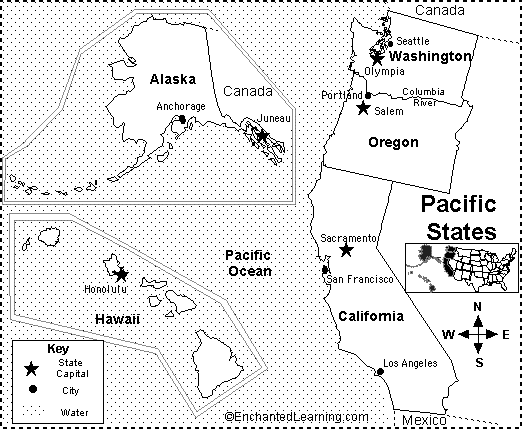 